    Приложение 2Паспорт городского округа города-курорта КисловодскаОбщие сведения о муниципальном образовании (включая карту, символику, краткую историческую справку)Город-курорт Кисловодск — один из крупнейших бальнеологических курортов федерального значения Российской Федерации, расположен на высоте 800—950 м над уровнем моря, в живописной горной котловине рек Ольховка и Березовка, которые, сливаясь в пределах города, впадают в реку Подкумок. Кисловодск находится на юге Ставропольского края в особо охраняемом эколого-курортном регионе Кавказских Минеральных Вод. Официальная история Кисловодска начинается с 1803 года. Это дата основания военной крепости у Кислого колодца — источника Нарзана. Общая площадь курорта Кисловодск составляет 17,3 тыс. гектара и включает 3 зоны горно-санитарной охраны.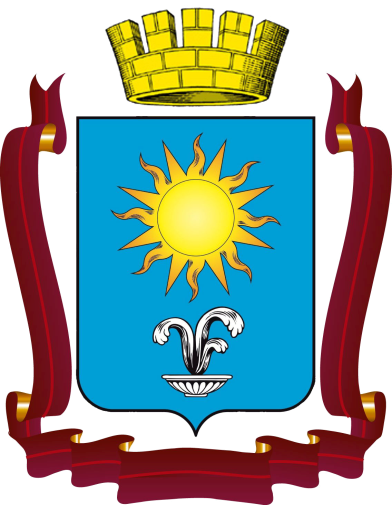 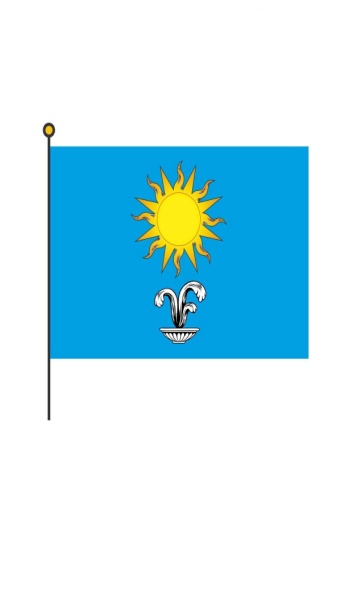 Герб и Флаг города Кисловодска утвержден решением Думы города-курорта Кисловодска от 25 января 2013 года № 17-413.Герб города-курорта Кисловодска представляет собой геральдический щит, в лазоревом поле вверху – золотое солнце, внизу – серебряная чаша, из которой бьет серебряный источник о трех струях. Щит увенчан короной и окружен лентой Ордена Отечественной войны I степени.Флаг представляет собой прямоугольное полотнище синего цвета, в центре которого – солнце желтого цвета с чередующимися прямыми и пламенеющими лучами, ниже которого – чаша белого цвета, из которой бьет источник о трех струях белого цвета. Толкование Герба и Флага: Кисловодск является одним из городов-курортов Кавказских Минеральных Вод и за уникальный климат и минеральные источники был именован «городом Солнца и нарзана». Золото (металл) символизирует справедливость, милосердие, силу и богатство. Серебро (металл) символизирует благородство, невинность, чистоту. Лазоревый (финифть) символизирует великодушие, верность, безупречность, величие, красоту, ясность.Город-курорт Кисловодск единственный из городов-курортов Кавказских Минеральных Вод награжден Орденом Отечественной войны I степени за заслуги кисловодчан по лечению и восстановлению здоровья воинов Советской Армии в годы Великой Отечественной войны.Золотая башенная корона с пятью зубцами – символ статуса городского округа города-курорта.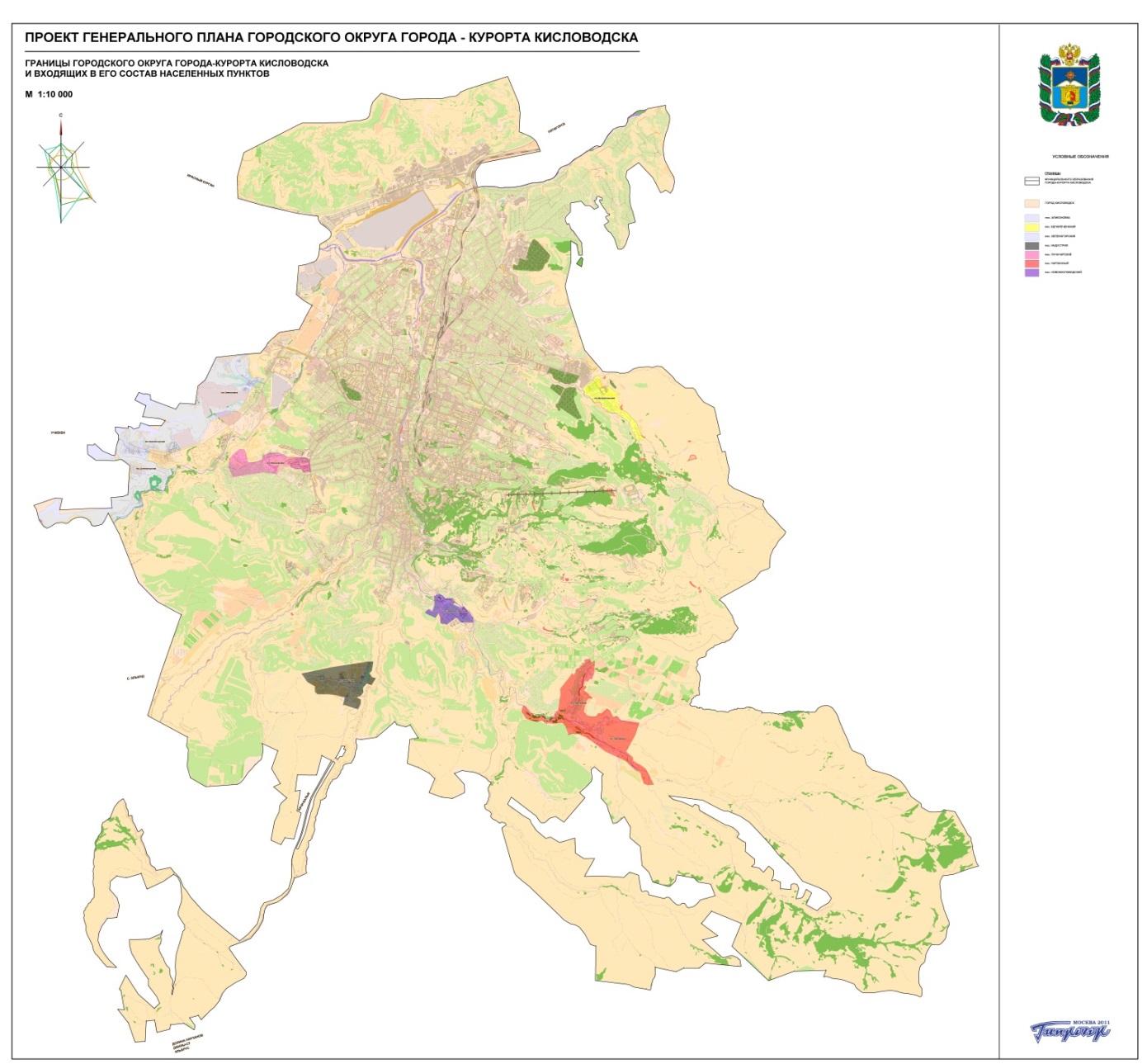 Перечень населенных пунктов городского округа города-курорта КисловодскаСтруктура, порядок формирования органов местного самоуправления городского округа города-курорта Кисловодска4. Краткая характеристика социально-экономического положения городского округа города-курорта Кисловодска за 2020 год	4.1. Экономика, финансы, бюджет. Инвестиции. Реализация федеральных, краевых, муниципальных программ.Оборот организаций по видам экономической деятельности по организациям, не относящимся к субъектам малого предпринимательства (включая средние предприятия), средняя численность работников которых превышает 15 человек за период январь-ноябрь 2020 года уменьшился на 8,1% или на 1,9 млрд. руб. к соответствующему периоду 2019 и составил 
22,167 млрд. руб.Наибольший рост показателей к значениям 2020 года (за период январь- ноябрь) зафиксирован в организациях, осуществляющих деятельность в жилищно-коммунальном хозяйстве - 266,4%, обрабатывающие производства – 101,6%, торговля оптовая и розничная – 118%; деятельность гостиниц и предприятий общественного питания - 257%. Снижение оборотов отмечается в сферах деятельности: обеспечение электрической энергией, газом и паром, кондиционирование воздуха 98,4%, транспортировка и хранение– 67,9 %, деятельность в области информации и связи- 97,4 %, деятельность по операциям с недвижимым имуществом – 65,1, образование -84,9, деятельность в области здравохранения и социальных услуг-68,3, деятельность в области культуры, спорта, организации досуга и развлечений -49,1В объеме отгруженных товаров собственного производства, выполненных работ и услуг собственными силами по «чистым» видам экономической деятельности по крупным и средним организациям, в 2020 году (январь-ноябрь) наибольший удельный вес доходов приходится на «Деятельность в области здравоохранения и социальных услуг» - 40,68 % (6000, 8 млн.руб.) - снижение показателя к уровню 2019 года 31,69 % или на 
 2785 млн.руб., удельный вес «Деятельности в области информации и связи» составляет 22,53 % (3372, 44 млн. руб.), «Обрабатывающих производств» - 15,6 % (2334,8 млн.руб.), «Деятельности по обеспечению электрической энергией, газом и паром; кондиционирование воздуха» - 9,73 % (1 475,18 млн. руб.), «Деятельности по операциям с недвижимым имуществом» - 2,1 % (315,76 млн. руб.), «Образование» - 1,18% (176,26 млн. руб.), «Деятельность в области культуры, спорта, организации досуга и развлечений» - 0,73 % (109,13 млн. руб.).Город Кисловодск относится к городам с незначительным развитием промышленного сектора экономики ввиду ограничений функционирования, связанных и особенностями использования лечебно-оздоровительных и курортных территорий. Лидирующее положение в секторе экономики города занимает сфера санаторно-курортного отдыха и реабилитации, оказывающая значительное влияние на развитие смежных отраслей, задействованных в формировании туристского продукта. За отчетный год город посетило 156900 туристов, что на 58,3% меньше в сравнении с показателем 2019 года. В городе насчитывается 138 средства размещения туристов и оздоравливающихся коечной ёмкостью 15 631 тысяч мест. Санаторно-курортный комплекс представлен 40 санаториями, 13 пансионатами, 3-мя  клиниками, 1 детским оздоровительным лагерем, 81 гостиницами. За 2020 год от санаторно-курортного и гостиничного комплексов в бюджет города поступило
183 088,5 тыс. рублей налогов и сборов что составляет 116,2% к показателю 2020 года (за 2019 год – 157 558,7 тыс. рублей).В 2020 году число субъектов малого и среднего предпринимательства в городе-курорте Кисловодске составило 5140 единиц, из них 3176 индивидуальных предпринимателей, 36 крестьянско-фермерских хозяйств, 12 средних организаций, 70 малых организаций, 981 микро организаций с численностью работников до 15 человек, 865 физических лиц, применяющих специальный налоговый режим «Налог на профессиональный доход».По итогам 2020 года число субъектов малого и среднего предпринимательства по сравнению с 2019 годом увеличилось на 102,4 процента или 119 единицы (2019 год – 5021 единицы).Среднесписочная численности работников (без внешних совместителей) малых и средних предприятий,  включая работников, занятых у индивидуальных предпринимателей, в среднесписочной численности работников (без внешних совместителей) всех предприятий и организаций в 2020 году составила 16634 чел и сократилась на 202 человека или 1,2 % по сравнению с 2019 годом. Число субъектов малого и среднего предпринимательства с учетом физических лиц, применяющих специальный налоговый режим «Налог на профессиональный доход» в расчете на 10 тысяч человек населения по итогам 2020 года составило 379,72 единиц, что на 110 % больше по сравнению с 2019 годом.За 2020 год объем налоговых поступлений в бюджет города-курорта Кисловодска от деятельности субъектов малого и среднего составил 
208763,99 тысяч рублей или 33,43 % в общем объеме  собственных доходов бюджета. По сравнению с 2019 годом объем поступлений от деятельности субъектов малого и среднего предпринимательства увеличился на 
32403,94 тысяч рублей или 18,37 % (2019 год - 176360,05 тыс. руб.).Бюджет города-курорта Кисловодска.	В 2020 году исполнение бюджета города осуществлялось в соответствии с решениями Думы города-курорта Кисловодска от 24.12.2019 № 90-519 «О бюджете города-курорта Кисловодска на 2020 год и плановый период 2021 и 2022 годов»; от 16.01.2020 № 01-520, от 25.03.2020 № 21-520, от 29.04.2020 № 37-520, от 27.05.2020 № 44-520, от 23.06.2020 № 64-520, от 29.07.2020 № 65-520, от 30.09.2020 № 78-520, от 06.11.2020 № 94-520, от 09.12.2020 № 104-520, от 23.12.2020 № 106-520 «О внесении изменений в решение Думы города-курорта Кисловодска от 24.12.2019 № 90-519 «О бюджете города-курорта Кисловодска на 2020 год и плановый период 2021 и 2022 годов».Первоначальный план по доходам в сумме 4 160,22 млн. рублей, утвержден решением Думы города-курорта Кисловодска от 24.12.2019 №90-519 «О бюджете города-курорта Кисловодска на 2020 год и плановый период 2021 и 2022 годов», уточненный – 4 585,48 млн. рублей, что на 425,26 тыс. рублей превышает первоначальный план.В 2020году фактическое поступление доходов в бюджет города составило 3 854,22 млн. рублей, что на 20,32% больше, чем за 2019 год. При этом выполнение годовых плановых назначений за 2020 год составило 84,05%.Собственные доходы бюджета составили 2 477,75 млн. рублей или 78,40% к плановым назначениям (удельный вес в общем объеме доходов – 64,29%), в том числе:налоговые и неналоговые доходы – 824,30 млн. рублей или 104,09 к плановым назначениям (удельный вес в общем объеме доходов – 21,39 %); 	безвозмездные поступления из других бюджетов (за исключением субвенций) – 1 653,45 млн. рублей или 69,81 % к плану 2020 года (удельный вес в общем объеме доходов – 42,90 %).Субвенция на выполнение переданных полномочий составила 1 376,47 млн. рублей или 96,60 % от годового плана (удельный вес в общем объеме доходов – 35,71%).План по доходам не исполнен по следующим видам платежей в бюджет города:- по акцизам по подакцизным товарам (продукции), производимым на территории Российской Федерации – 98,17% от плана;- по доходам от использования имущества, находящегося в государственной и муниципальной собственности – 96,29 % от плана;- по налогу, взимаемому в связи с применением патентной системы налогообложения, исполнение составило – 95,97 %;- по административным платежам – 87,45 %;Первоначальный план по расходам утвержден в сумме 4 230,22 млн. рублей, уточненный составил 4 829,56 млн. рублей.Фактические расходы бюджета города-курорта Кисловодска за 2020 год составили 3 805,64 млн. рублей или 78,80 % от уточненной бюджетной росписи.Динамика доходов и расходов городского бюджета за 2014-2020 годы (млн. руб.)Инвестиции играют основополагающую роль в функционировании и развитии экономики города, оказывают непосредственное влияние на объемы производства, уровень занятости местного населения, развитие конкурентоспособности отраслей и сфер хозяйственной деятельности на территории города-курорта Кисловодска. 1. Инвестиции в основной капитал (внебюджетные инвестиции).Плановое значение показателя «объем инвестиций в основной капитал (за исключением бюджетных средств)» в 2020 году – 6 млрд. 975 млн. руб., перевыполнено на  1,9 млрд.руб. или на 27,5 %. Общий объём инвестиций составил 8,8 млрд.руб., в том числе  внебюджетных инвестиций 7,9 млрд.руб. бюджетных – 2,1 млрд. руб.  2. О реализуемых инвестиционных проектах по состоянию 
на 01.01.2021 г. (таблицы 1-2).На территории города-курорта Кисловодска реализуется 46 инвестиционных проектов (аналогичное количество проектов реализовывалось по состоянию на 01.01.2020 г.) общей стоимостью 39 млрд. 583,19 млн. руб. По итогам реализации приведенных в таблице № 2 проектов, к 2024 году будет создано до 2539 коечных мест (в том числе до 984 места в 2021 году), а также до 3751 рабочего места (в том числе до 1906 рабочих мест в 2021 году).Таблица 1Реализуемые инвестиционные проектыЗа январь-декабрь 2020 года на территории города-курорта Кисловодска реализовано 32 проекта, что на 1 проект больше, чем за аналогичный период 2019 года. В разрезе источников финансирования 27 проектов реализовано за счет частных инвестиций, 5 проектов за счет бюджетных средств всех уровней. По итогам реализации проектов в 2020 году создано 250 постоянных рабочих мест, 319 коечных мест. Таблица 2Реализованные  инвестиционные проектыТаблица 5Планируемые к реализации инвестиционные проекты Реализация федеральных, краевых и муниципальных программ.	В 2020 году город принял участие в реализации следующих федеральных и региональных государственных программах:1. В 2020 году кассовое исполнение   мероприятий подпрограммы «Комплексное развитие инфраструктуры и благоустройство Кавказских Минеральных Вод» государственной программы Российской Федерации «Развитие Северо-Кавказского федерального округа», утвержденной Постановлением Правительства Российской Федерации от 15 апреля 2014 г. № 309 составило 753,4 млн. руб., в том числе в разрезе мероприятий, софинансирование которых осуществляется в рамках государственных программ Ставропольского края: 	1.1. «Развитие жилищно-коммунального хозяйства, защита населения и территории от чрезвычайных ситуаций», утвержденной постановлением Правительства Ставропольского края от 29 декабря 2018 г. № 627-п, ведется реконструкция проспекта Ленина, реконструкция гидротехнических сооружений на реке Аликоновка (Старое озеро). В 2020 году завершена реализация проектов по благоустройству пешеходного бульвара по проспекту Дзержинского, благоустройству пешеходной зоны ул.Вокзальная от питьевого бювета до ул.Семашко, благоустройство пешеходной зоны ул.Герцена от ул.Шаляпина до пр.Дзержинского в городе-курорте Кисловодске; 2.2. «Развитие физической культуры и спорта», утвержденной постановлением Правительства Ставропольского края от 28.12.2018 № 619, завершена реализация проекта по строительству физкультурно-оздоровительного комплекса с универсальным игровым залом в пойме реки Подкумок; ведутся конкурсные процедуры для проведения работ по строительству  Дворца спорта  «Арена - Кисловодск»;1.2. «Развитие образования», утвержденной Постановлением Правительства Ставропольского края от 29.12.2018 № 628-п, завершена реализация проектов: по строительству СОШ № 16 по ул. Губина, детского сада по ул. Коллективная. В настоящее время ведется строительство СОШ на 1000 мест по ул. Замковой, детского сада на 280 мест по ул. Замковой, реконструкция СОШ № 1 по ул. Богдана Хмельницкого, строительство отдельно строящего здания детского сада на 40 мест по ул. Велинградской.2. «Сохранение и развитие культуры», утвержденной постановлением Правительства Ставропольского края от 24 декабря 2018 г. № 592-п приобретено на условиях софинансирования:  оборудование звукоусилительная аппаратура, ноутбук, кресло для актового зала. Продолжается масштабная реконструкция верхней и нижней спортивных баз ФГБУ «Юг Спорт» филиал в городе Кисловодске; завершается строительство легкоатлетического манежа.	В соответствии с Перечнем муниципальных программ города-курорта Кисловодска, утвержденным распоряжением администрации города-курорта Кисловодска от 07.10.2013 № 477-р (в ред. распоряжений администрации города-курорта Кисловодска от 10.04.2014 № 119-р, от 21.08.2015 № 370-р, от 06.12.2016 № 452-р, от 03.07.2017 № 216-р, от 02.07.2018 № 197-р, от 04.09.2019 № 213-р, от 17.03.2020) в 2020 году на территории курорта реализовывалось 11 муниципальных программ (далее Программы): «Развитие образования», «Развитие жилищно-коммунального хозяйства», «Развитие транспортной системы и обеспечения безопасности дорожного движения», «Экономическое развитие», «Обеспечение общественной безопасности и защита населения и территорий от чрезвычайных ситуаций», «Развитие культуры», «Развитие физической культуры и спорта», «Социальная поддержка», «Развитие туристско-рекреационного комплекса», «Формирование комфортной городской среды на территории города-курорта Кисловодска», «Сохранение ценных архитектурных объектов».Уточненной сводной бюджетной росписью на 31.12.2020 на реализацию программ в 2020 году предусмотрено 4 571 739,63 тыс. руб., в том числе за счет средств: федерального бюджета – 252 670,88 тыс. руб., краевого бюджета – 3 327 164,37 тыс. руб., местного бюджета – 991 904,38 тыс. руб.Кассовое исполнение по основным мероприятиям программ за 2020 год составило 3 558 677,28 тыс. руб. или 77,84% к уточненной сводной бюджетной росписи, в том числе за счет средств:- федерального бюджета – 249 348,42 тыс. руб. или 98,69% к уточненной годовой бюджетной росписи;- краевого бюджета – 2 382 821,29 тыс. руб. или 71,62% к уточненной годовой бюджетной росписи;- местного бюджета – 926 507,57 тыс. руб. или 93,41% к уточненной годовой бюджетной росписи.4.2. Сельское хозяйство.	Отрасль представлена предприятием ЗАО СПЗ «Форелевый», которое представляет собой самостоятельный комплекс, решающий производственные, селекционно-племенные и научные задачи.Завод располагает 35 бетонными выростными, маточными, нагульными и карантинными бассейнами общей площадью , 4 карповыми прудами общей площадью , цехом для инкубации икры форели мощностью 
3 млн. икры, цехом подращивания личинок форели с единовременной мощностью 800 тысяч штук личинок. Племзавод является одним из крупнейших рыбохозяйственных предприятий России, сохранившим в чистоте крупное промышленное стадо производителей уникальной породы радужной форели «камлоопс». «Форелевый» обеспечивает рыбохозяйственные предприятия России племенным рыбопосадочным материалом и оплодотворенной икрой. Среднесписочная численность работников предприятия - 21 человек. За 2020 год объем отгруженной продукции на 10023 тыс. руб. (68,67 % к показателю 2019 года).4.3. Промышленность.Промышленный комплекс – важная составная часть экономики города, включает в себя предприятия пищевой и перерабатывающей промышленности,в том числе 6 ведущих предприятий: АО «Нарзан» (минеральная вода); ЗАО «Байсад» (макаронные изделия, майонез, мясные продукты); ООО «Луч Солнца» (молочные продукты); ООО «Лукойл-Ставропольэнерго» (выработкой электроэнергии и тепла); ООО «Газпром Теплоэнерго Кисловодск» (производство, передача и распределение пара и горячей воды; кондиционирование воздуха); АО «Передвижная механизированная колонна - 38» (производство: изделия из бетона, общестроительные работы); 
ООО «Стройжилсервис» (строительство жилья).4.4. Поддержка субъектов малого и среднего предпринимательства.По данным статистики на 01.01.2021 г. в городе зарегистрировано 4275 субъектов малого и среднего предпринимательства, из них: индивидуальных предпринимателей 3176 единиц, глав крестьянско - фермерских хозяйств – 36 единиц, коммерческих организаций – 1063 ед. (микро организации – 981, малые – 70, средние – 12).Мероприятия в сфере поддержки и развития малого и среднего предпринимательства в городе – курорте Кисловодске реализуются в рамках подпрограммы «Развитие малого и среднего предпринимательства» муниципальной программы «Экономическое развитие», утвержденной постановлением администрации города-курорта Кисловодска от 13.12.2018 г. № 1117. Распространение в 2020 году новой коронавирусной инфекции COVID - 19 и введение в этой связи ограничительных мер имело крайне негативные последствия для экономики всей страны. Для стабилизации социально-экономической ситуации в связи с распространением новой коронавирусной инфекции и введением с 28 марта 2020 года на территории Ставропольского края ограничительных мер, а так же в рамках реализации мер государственной поддержки экономики и в соответствии с постановлением Губернатора Ставропольского края от 26.03.2020 № 119 «О дополнительных мерах по снижению рисков распространения новой коронавирусной инфекции COVID-2019 на территории Ставропольского края», на муниципальном уровне были приняты адресные меры поддержки субъектов МСП г. Кисловодска, а именно: - Думой города-курорта Кисловодска от 23.06.2020 № 60-520 принято решение по договорам аренды муниципального имущества, составляющего муниципальную казну города-курорта Кисловодска (в том числе земельных участков), которые заключены до 1 апреля 2020 г. и арендаторами по которым являются субъекты малого и среднего предпринимательства, включенные в единый реестр субъектов малого и среднего предпринимательства, обеспечить предоставление отсрочки уплаты арендной платы, предусмотренной в 2020 году, на период с 1 апреля 2020 года по 1 октября 2020 года.Мерой поддержки по отсрочке уплаты арендной платы воспользовались 5 субъектов МСП г. Кисловодска;- Думой города-курорта Кисловодска от 27.05.2020 № 47-520 принято решение установить в период с 18 марта 2020 по 31 декабря 2020 арендную плату за квадратный метр площади арендуемого объекта недвижимого имущества, находящегося в муниципальной собственности городского округа города-курорта Кисловодска, (за исключением земельных участков) в размере 50% от арендной платы, установленной в соответствии с отчетом об оценке рыночной стоимости объекта в месяц, в отношении договоров аренды имущества, заключенных до принятия в 2020 году решения Губернатора Ставропольского края о введении на территории Ставропольского края режима повышенной готовности;Мерой поддержки по уменьшению арендной платы в размере 50% воспользовались 2 субъекта предпринимательства на общую сумму 693,55 тысяч рублей;- администрацией города-курорта Кисловодска принято постановление от 24.07.2020 г. № 537 «О мерах поддержки субъектов малого предпринимательства» в отношении хозяйствующих субъектов малого предпринимательства, осуществляющих деятельность по размещению нестационарных торговых объектов и нестационарных объектов по предоставлению услуг на территории городского округа города-курорта Кисловодска. На период вынужденного простоя в связи с распространением коронавируса предприниматели, согласно утвержденному постановлением от 24.07.2020 г. № 537 Перечню видов деятельности, освобождены администрацией города-курорта Кисловодска от платы за право размещения нестационарных торговых объектов на период с 28.03.2020 по 10.06.2020 г. Мерой поддержки по освобождению от платежей по договорам на размещение нестационарных торговых объектов и нестационарных объектов по предоставлению услуг на территории городского округа города-курорта Кисловодска за период вынужденного простоя воспользовались предприниматели по 130 договорам на общую сумму 1824,837 тыс. рублей.Поддержка бизнеса, в том числе малого и среднего предпринимательства, в 2020 году имела значительно более широкий спектр направлений и носила адресный характер с целью оказания поддержки в первую очередь в отраслях российской экономики, в наибольшей степени пострадавших в условиях ухудшения ситуации в результате распространения новой коронавирусной инфекции COVID-19.Всего мерами муниципальной антикризисной поддержки воспользовались в 2020 году 150 субъектов малого и среднего предпринимательства на общую сумму 2518,384 тысяч рублей, что в 11 раз или на 2518,184 тыс. рублей превышает размер субсидий, планируемых к предоставлению субъектам МСП города-курорта Кисловодска на 2020 год в муниципальной программе «Экономическое развитие». 4.5. Строительство и обеспечение жильем населения.За 2020 год на территории города-курорта Кисловодска введено в эксплуатацию 77 объектов, в том числе 4 магазинов, 58 жилых дома на 946 квартир, 51 домов построены индивидуальным способом.В 2020 году введено в действие жилых домов за счет всех источников финансирования общей площадью 77 тыс. кв. м (в 2,3 раза к соответствующему показателю 2019 года), в том числе индивидуальными застройщиками 8 тыс. кв. м. или 86% к январю-декабрю 2020 года.4.6. Потребительский рынок.Одной из самых динамичных отраслей города является потребительский рынок торговли и услуг, который насчитывает 1343 предприятия, в том числе торговли - 933 объектов, общественного питания – 144, бытового обслуживания – 226.Рынки города-курортаСпециализация рынка города-курорта КисловодскаФактическая обеспеченность населения города-курорта Кисловодска площадью торговых объектов на 1 тыс. человек составляет 705 кв.м. (норматив - 299 кв.м.), в том числе по продовольственным товарам – 283,0 кв.м., по непродовольственным товарам – 422,0 кв.м.4.7. Транспорт, дороги.	На 01.01.2021 г. в городе-курорте Кисловодске:4.8. Демография. Жизненный уровень населения. Занятость.Общая численность населения города-курорта Кисловодска на 1 декабря 2021 составила 135,196 тыс. чел. (6,290 тыс. чел. – сельское, 128,906 тыс. чел.- городское)Анализ демографической ситуации свидетельствует о сокращении численности населения города-курорта Кисловодска.Так по статистическим данным за январь – декабрь 2020 года в городском округе родились 1120 детей, умерли 1494 человек, таким образом, естественная убыль населения составил 374 человек. Миграционные процессы, оказывающие влияние на демографическую ситуацию. В городе-курорте Кисловодске за январь – декабрь зафиксирован миграционный отток 516 человек (прибыли – 2334 человек, выбыли – 2850 человек). С учетом естественного прироста населения и миграционной убыли населения городского округа города-курорта Кисловодска, а также за счет роста численности населения городского окруза в связи с присоединением  трех поселков (пос.Правоберезовский, пос.Левоберезовский, пос.Высокогорный) по состоянию на 01.01.2021 численность постоянного населения города составила 135,196 тыс. чел. По сравнению с соответствующим периодом 2019 года (135,530) численность населения сократилась на 334 человека или 0,24 %.Улучшение благосостояния каждого жителя города напрямую связано с ростом доходов населения.Определяющая роль в доходах населения принадлежит заработной плате. Среднемесячная заработная плата 1 работника в городе-курорте Кисловодске (без субъектов малого предпринимательства) за январь – ноябрь 2020 года составила 31983,1 рубля в том числе по отраслям деятельности:обрабатывающие производства – 24048,7 руб.;деятельность в области здравоохранения и социальных услуг – 32482,5 руб.;образование – 27864,3 руб. Снижение среднемесячной номинальной заработной платы по городу-курорту Кисловодску к январю – ноябрю 2019 года составил 1,18 % 
(32364,9 тыс. руб.– в 2019 г.)Немаловажную роль в формировании доходов населения составляют пенсии. Численность пенсионеров в городе-курорте Кисловодске на 01.01.2020 составила 32304 тыс. чел., в том числе работающих пенсионеров 8011 тыс. чел. Средний размер назначенных пенсий за 2020 год 14342 руб. 89 коп.На учете управления труда и социальной защиты населения администрации города состоит 35796 тысяч получателей различных мер социальной поддержки, а это практически 4 часть населения города-курорта Кисловодска.В 2020 году на оказание государственной социальной помощи из бюджета Ставропольского края выделено 2 800 тыс.  руб. Это позволило оказать государственную социальную помощь 572 малоимущим семьям, в том числе 8 малоимущих семей, с которыми были заключены социальные контракты на общую сумму 500 тыс. руб., смогли выйти из трудной жизненной ситуации и повысить свой социальный статус.В течение 2020 года 9392 гражданам выплачена компенсация расходов по оплате жилищно-коммунальных услуг на общую сумму 123 261, 96 тыс. рублей. 1059 гражданам выплачивалась компенсация расходов на уплату взноса на капитальный ремонт общего имущества в многоквартирном доме на общую сумму 2 702, тыс. рублей. 3316 семей воспользовались субсидией на оплату жилья и коммунальных услуг. Выплаты произведены на сумму 85 743, 45 тыс. рублей.В соответствии с Законом Ставропольского края «О детях войны в Ставропольском крае» в течение 2020 года выплату в размере 5000 рублей получили 6884 человека на общую сумму 34 420 тыс рублей.В соответствии с Федеральным законом № 306-ФЗ «О денежном довольствии военнослужащих и предоставлении им отдельных выплат» управлением в 2020 году выплачена ежемесячная денежная компенсация 146 гражданам на общую сумму 13 254, 15 тыс. рублей.Назначена компенсация семьям погибших (умерших) военнослужащих по 475 постановлению на сумму 1 639, 68 тыс. рублей (56 чел.).Приняты документы и произведена оплата социального пособия на погребение неработающих граждан, не пенсионеров на сумму 649, 24 тыс. руб. (106 чел.).Размер ежемесячной выплаты составляет ½ величины прожиточного минимума для детей, установленной в Ставропольском крае за II квартал года, предшествующего году обращения за ежемесячной выплатой (в 2020 году – 4921,50 руб.), на детей в семьях со среднедушевым доходом, не превышающим 9550 руб. на человека в семье. В 2020 году новой мерой социальной поддержки воспользовались 3 139 семей на 3 969 детей на общую сумму 205 403, 23 тыс. рублей.  В 2020 году 62 малоимущим студентам профессиональных образовательных организаций и образовательных организаций высшего образования очной формы обучения, находящихся на территории Ставропольского края, выплачено ежегодное социальное пособие на проезд взамен льготы на проезд в автобусах междугородного сообщения на сумму 84, 92 тыс. рублей.Количество многодетных семей в городе ежегодно увеличивается, так в 2014 году на учете в управлении  труда и социальной защиты населения состояли 898 многодетных семей, в 2015 году – 926 семей, в 2016 году – 1 005 семей, в 2017 году – 1 057 семей, в 2018 году – 1 089, в 2019 году – 1 211, в 2020 году – 1 278. По сравнению с 2014 годом количество многодетных семей увеличилось на 42 %.Особое значение имеет социальная поддержка многодетных семей. В городе их зарегистрировано 1211, из них:с 3 детьми – 1 041 семья,с 4 детьми – 181 семей,с 5 и более детьми – 56 семей.Ежемесячная денежная компенсация многодетным семьям в 2020 году выплачена 1278 семьям на 4150 детей на сумму 35 130, 0 тыс. рублей.В прошедшем году ежемесячную денежную выплату, назначаемую в случае рождения третьего и последующих детей (назначается до достижения ребенком 3 лет) получили 423 семьи на сумму 53 919 ,19 тыс. рублей.Кроме того, мерой социальной поддержки многодетных семей - ежегодная денежная компенсация в размере 1161,97 руб. на каждого из детей до 18 лет, обучающихся в общеобразовательных организациях, на приобретение комплекта школьной одежды, спортивной одежды и обуви и школьных письменных принадлежностей. Выплата произведена 875 семьям на 1743 ребенка на общую сумму 2 043, 85 тыс. рублей.За 2020 год семьям с детьми нашего города выплачено более 466 108, 05 тыс. рублей на предоставление различных мер социальной поддержки, за счет средств Федерального бюджета и бюджета Ставропольского края.Единовременное пособие при рождении ребенка в 2020 году получили 251 семьи на 254 детей на сумму 4 542, 11 тыс. рублей.Ежемесячное пособие по уходу за ребенком до 1,5 лет, фактически осуществляющим уход за ребенком и не подлежащим обязательному социальному страхованию, выплачено 834 получателям, в том числе на первого ребенка – 279, на второго и последующих детей – 555, на сумму 41 628, 16 тыс. рублей.Ежемесячная выплата в связи с рождением (усыновлением) первого ребенка была произведена 718 семьям, в которых с 2018 года родился первенец на сумму 75 556, 92 тыс. рублей. Пособие на ребенка в 2020 году получили 4253 семьи на 7791 ребенка. Выплата произведена на сумму 44 001, 22 тыс. рублей.В городе-курорте проживет 13 тысяч инвалидов. Одним из основных направлений по реабилитации людей с ограниченными возможностями, является создание безбарьерной среды жизнедеятельности и организации доступности объектов социальной инфраструктуры для инвалидов. В честь празднования 75-й годовщины Победы в Великой Отечественной войне управлением были подготовлены списки на получение продуктовых наборов, которые были вручены 103 ветеранам.В течение 2020 года, в управление обратились 8 человек из числа ветеранов ВОв., которым было выделено из бюджета края 800, 00 тыс. рублей на проведение ремонтных работ.Рыночные отношения предполагают саморегулирование рынка труда. Элементами механизма саморегулирования являются спрос и предложение на рынке труда, конкуренция среди работников и работодателей, заработная плата.На территории города-курорта Кисловодска содействие в поиске работы оказывает ГКУ «ЦЗН г. Кисловодска». За 2020 год в центре занятости зарегистрировано 4838 обращений, в том числе от мужчин – 2076, женщин - 2762. За истекший период снято с регистрационного учета 1532 человека, из них в связи с трудоустройством 1026 граждан, в том числе при содействии службы занятости трудоустроены 399 человек.Кроме того, по направлению органов службы занятости профессионально обучены или получили дополнительное образование 8 человек. Средняя продолжительность безработицы составила 6,38 месяца.По состоянию на 01.01.2021 года численность безработных граждан составила 3535 человек, потребность в работниках для замещения свободных рабочих мест (вакантных должностей) – 1208 единиц.Уровень зарегистрированной безработицы по состоянию на 31.12.2020 года составил 5,1 %, т.е. увеличился в 12,75 раза по сравнению с аналогичным периодом предыдущего года (0,4%).Напряженность на рынке труда (количество безработных на вакансию) – 2,92 единиц, по сравнению с аналогичным периодом предыдущего года увеличилась в 14,6 раза.4.9. Социальная защита.	В городе-курорте Кисловодске численность работников в учреждениях социальной защиты составляет 54 человека.В управление труда и социальной защиты населения администрации города-курорта Кисловодска по состоянию на 01 января 2020 года состояло 35796 получателей пособий и компенсаций, или 4 часть населения города-курорта Кисловодска. На оказание различных мер социальной поддержки в 2020 году выделено 936 724, 04 тыс. рублей. Исполнение бюджета составляет 99,96 % от плановых назначений.4.10. Образование.	На 01.01.2021 г. в городе-курорте Кисловодске:	В рамках летней оздоровительной кампании на территории города-курорта Кисловодска функционировали 17 онлайн-смен дистанционных летних лагерей по различным направлениям (14 – на базе общеобразовательных учреждений, 3 – на базе учреждений дополнительного образования). Муниципальные общеобразовательные учрежденияНегосударственные общеобразовательные учрежденияДинамика численности учащихся общеобразовательных учреждений (чел.)Учреждения дополнительного образованияДинамика численности учащихся общеобразовательных учреждений(чел.)Дошкольные образовательные учрежденияСпециальные коррекционные организации4.11. Здравоохранение.На 01.01.2021 в городе-курорте Кисловодске:4.12. Молодежная политика.В 2020 году МБУ «Центр молодежи» проведено 207 мероприятий 
по 17 направлениям работы: -гражданско-патриотическое воспитание молодежи-развитие добровольчества-профилактика идеологии экстремизма и терроризма-пропаганда физической культуры и спорта-поддержка талантливой молодежи-поддержка молодых ученых-развитие молодежного туризма-информационное обеспечение молодежной политики-работа с людьми с ограниченными возможностями-привлечение молодых семей-привлечение работающей молодежи-поддержка молодых предпринимателей-развитие органов ученического самоуправления-развитие студенческих отрядов-профилактическая работа с молодежью из группы риска-молодежная кадровая политика-работа в информационной системе «Молодежь России»Количество граждан, задействованных в реализации государственной молодежной политики на территории города-курорта Кисловодска в 2020 году, составило ≈ 21 663 чел, из которых 1 316 волонтеров (добровольцев). Участники мероприятий не являются уникальными, т.к. расчет ведется по принципу «человекочас» и достигается в том числе за счет проведения культурно-массовых мероприятий. Из-за пандемии новой короновирусной инфекции и введенных ограничительных мер, все культурно-массовые мероприятия, в том числе День молодежи России, были отменены. Многие запланированные акции и мероприятия были переведены в онлайн режим.Приоритетные направления работы в 2020г.Одним из них является развитие добровольческого движения на территории города-курорта Кисловодска. В городе действуют 6 волонтёрских отрядов и объединений, которые базируются как в образовательных организациях, так и работают самостоятельно. С целью создания условий для формирования социальной активности молодежи в городе-курорте Кисловодске работает программа по привлечению молодежи в добровольчество «Волонтер – человек нужный», в рамках которой проводятся инфоуроки, тренинги и различные акции. Весной в Кисловодске масштабно прошли акции взаимопомощи #МыВместе и «Доброе сердце», которые были направлены на поддержку пожилых, маломобильных граждан и медицинских сотрудников во время пандемии коронавируса. Сотрудники Центра молодежи и волонтеры города (86 чел.) оказывали помощь в фасовке, развозе и доставке продуктовых наборов кисловодчанам в период вынужденной самоизоляции. Всего при участии Центра молодежи помощь была оказана 3843 семьям. Также волонтеры оказывали адресную помощь гражданам в период самоизоляции, осуществляли привоз продуктов и медикаментов. За проделанную работу все участники были отмечены Благодарственными письмами Главы города и Председателя Думы города-курорта Кисловодска. А в июле были награждены Благодарственными письмами Губернатора Ставропольского края В. Владимирова. В декабре 2020 волонтеры были отмечены медалями Президента Российской Федерации В.В. Путина.В части гражданско-патриотического воспитания, проводилась работа по привлечению молодежи к организации мероприятий, посвященных различным государственным праздникам, таким, как День Победы, День народного единства, День России, День Конституции и тд. В течение всего года на базе Центра молодежи работал Штаб Победы по празднованию 75-ой годовщины Победы в Великой Отечественной войне 1941-1945гг., который принимал обращения граждан. Были проведены онлайн-акции «Голос Победы», «Письма Победы», «Георгиевская ленточка», «Истории Победы», которые привлекли более 500 участников. На базе штаба работали «Волонтеры Победы», которые организовали раздачу георгиевской ленточки, оказывали социальную помощь ветеранам всех категорий, проводили различные акции. В преддверии празднования Дня Победы, волонтеры посетили 334 ветерана и вручили им памятные юбилейные медали 75-ой годовщины Победы в Великой Отечественной войны 1941-1945гг.За 2020 год муниципальное бюджетное учреждение города-курорта Кисловодска «Центр молодежи» приняло участие в краевых волонтерских акциях («Успей сказать спасибо», «Добровольцы - детям», «Чистая планета», «Интернет ликбез»), во Всероссийских мероприятиях (акция «Вода России», конкурс «Доброволец Ставрополья»). Количество привлеченной при этом молодежи составило более 470 человек.В августе прошел Северо - Кавказский молодежный форум «Машук-2020», в котором приняли участие 13 кисловодчан. По итогам форума, Кисловодск выйграл один грант на сумму 170 000 руб. на реализацию проекта «Ставрополье – край здоровых сердец», грантополучатель – София Николенко. На территории городского округа велась профилактическая работа по предупреждению алкоголизма, наркомании, токсикомании. Формирование у различных групп населения, особенно у подрастающего поколения, мотивации для ведения здорового образа жизни является одним из основных положений Концепции демографической политики на период до 2025 года. Регулярно проводились информационно-профилактические акции, размещались социальные ролики и реклама на тему предупреждения табакокурения, наркомании и алкоголизма и об их вреде. Акции «Патруль здоровья» (по выявлению мест незаконной продажи алкогольной и табачной продукции несовершеннолетним), «Маршрут здоровья». Большая работа проводилась совместно с Отделом МВД по городу Кисловодску, а именно с отделом по контролю оборота наркотиков. Проходит акция «Очистим наш город от рекламы наркотиков», в рамках которой волонтеры борются с трафаретной рекламой сайтов. Осенью совместно с антинаркотической комиссией, прокуратурой города и Отделом МВД прошел рейд по магазинам города по выявлению мест незаконной продажи несовершеннолетним табачных и никотиносодержащих изделий.Особое внимание специалисты Центра молодежи уделяют индивидуальной работе с молодежью, стоящей на всех видах профилактического учета. Для этого на территории города работает программа «Наставники». Всего за год Центру молодежи (наставник Д. Арутюнян) был определен 1 подопечный из числа подучетников. В течение года совместно со специалистами Центра психолого-педагогической реабилитации и коррекции велась работа с подростками по различным направлениям: предупреждение девиантого поведения, разрешение конфликтов в коллективе, психологическая разгрузка и тд. Всего к тренингам были привлечены 80 чел.Город-курорт Кисловодск принимает участие в региональном проекте «Социальная активность в Ставропольском крае», цель которого - содействие развитию добровольчества (волонтерства) в крае. Основным показателем проекта является доля граждан, вовлеченных в добровольческую деятельность. Граждане проходят регистрацию на портале «Молодежь России». В Кисловодске эта цифра составила 4 740 человек, то есть 31,8 % от общего количества жителей округа. 4.13. Физическая культура и спорт.	На 01.01.2021 г. в городе-курорте Кисловодске:4.14. Информационное обеспечение.Периодические издания: в городе распространяется 189 газет и журналов,ежедневно транслируются радиопрограммы 13 компаний и 20 ТВ-каналов.Работает сеть кабельного вещания – 60 ТВ-каналов (Триколор, МТС, Билайн, Ростелеком, КМВ-телеком	)Местные телевидение и радиовещание представлено следующими компаниями:	1. Ставропольская и Пятигорская краевая студии телевидения Ставропольской государственной телерадиовещательной компании (ГТРК «Ставрополье»).	2. Краевое радио ГТРК «Россия».YouTube «Город Кисловодск».Социальные сети: ВКонтакте, Фейсбук, Одноклассники, Твиттер, Инстаграм. Сайт администрации kislovodsk-kurort.orgПечатные СМИ, выпускаемые в Кисловодске:МУНИЦИПАЛЬНЫЕ ИЗДАНИЯ:	«КИСЛОВОДСКАЯ ГАЗЕТА» – городской общественно-политический еженедельник, распространяется по городам Кавказских Минеральных Вод.	УЧРЕДИТЕЛИ – Администрация города-курорта Кисловодска, МАУ «Редакция газеты «Кисловодская газета»	Главный редактор – Сторожук Ирина Юрьевна	ул. Кирова,74, тел. 7-90-82, факс 6-28-02.	Формат А-3, от 8 до 16 полос, 1 номер в неделю, тираж 3500 экз.	Свидетельство о регистрации № Р-2555, газета зарегистрирована в Ростовской региональной инспекции по защите свободы печати и СМИ.	Издается с октября 1997 года.НЕГОСУДАРСТВЕННЫЕ ИЗДАНИЯ	«НА ВОДАХ» – региональная независимая газета, распространяется по городам Кавказских Минеральных Вод.	УЧРЕДИТЕЛЬ и издатель – Акопян Аида Борисовна	Главный редактор – Акопян аванес Грантович	ул. Героев-Медиков, 12, тел. 7-75-75, 7-78-75.	Формат А-3, от 40 до 44 полос, 1 номер в неделю, тираж 5000 экз.	Свидетельство о регистрации ПИ № ТУ 26-00559 от 2 марта 2015 года, газета зарегистрирована Управлением Федеральной службы по надзору в сфере связи, информационных технологий и массовых коммуникаций по Северо-Кавказскому федеральному округу. Издается с декабря 1996г.	«ОГНИ КАВМИНВОД» – региональная независимая газета.	УЧРЕДИТЕЛЬ, издатель и главный редактор – Седенков Виктор Семенович	ул. Героев-Медиков, 54, тел. 6-85-32.	Формат А-3, от 8 до 16 полос, 1 номер в неделю, тираж 4000 экз.	Свидетельство о регистрации ПИ № 10-5303 от 18 сентября 2003 года. 	Газета зарегистрирована Южным окружным межрегиональным территориальным управлением Министерства РФ по делам печати, телерадиовещания и средств массовых коммуникаций.	Издается с октября 2003 года.	«КИСЛОВОДСКИЙ ЭКСПРЕСС» – городская газета.	УЧРЕДИТЕЛЬ и издатель – ООО «КМВ Экспресс»	Главный редактор – Грибов Иван Иванович	ул. Желябова, 25, корпус А, офис 17, тел. 8(988)100-25-24.	Формат А-3, от 8 до 16 полос, 1 номер в неделю, тираж 5000 экз.	Свидетельство о регистрации ПИ № ТУ 26-00600 от 04.02.2016. 	Газета зарегистрирована Управлением Федеральной службы по надзору в сфере связи, информационных технологий и массовых коммуникаций по Северо-Кавказскому федеральному округу в качестве рекламного СМИ. «ЧЕТЫРЕ ЗВЕЗДЫ КМВ» - периодическое печатное издание, журнал.УЧРЕДИТЕЛЬ, издатель и главный редактор – Булатова Елена АлександровнаПервомайский пр., 12, тел. 8(87937) 6-10-76Формат А-4, полноцветный, глянцевый, 52 полосы, 2 номера в месяц, тираж 7000 экз.Свидетельство о регистрации СМИ ПИ № ТУ 26-00467 от 18.02.2013 г. 	Журнал зарегистрирован Управлением Федеральной службы по надзору в сфере связи, информационных технологий и массовых коммуникаций по Северо-Кавказскому федеральному округу в качестве рекламного СМИ.4.15. Международное сотрудничество, побратимские связи.Работа по установлению международных и дружеских связей началась в 60-годах прошлого века, международные побратимские связи до 2000 года заключены с городами: Рованиеми – Финляндия – 1961г.; Велинград-Болгария – 1968г., Экс-Ле-Бен – Франция – 1980г., Багио – Филиппины – 1985г., Мускатин – США – 1989г., Патерсон – США -1992г., Кирьят-Ям – Израиль – 1997г., Батуми – Грузия – 1997г., Дилижан – Армения – 1999г., Габалинский район (Республика Азербайджан)-2016г., Ленинский район города Минска (Республика Беларусь) - 2018г.; межрегиональные побратимские связи заключены с городами: Дербент – 1997г., Назрань – 1997г., Карачаевск – 1998г., Туапсе – 1998г., Астрахань – 1999г., Новочеркасск – 1999г., Новороссийск – 1999г., Воронеж – 2000г., Центральный район Санкт-Петербурга – 2018г.С целью создания благоприятной среды жизнедеятельности и формирования позитивного имиджа города-курорта Кисловодска как привлекательного партнера в инвестиционной деятельности администрацией города ведется работа по налаживанию партнерских контактов с городами-побратимами.В течение 2019 года город-курорт Кисловодск проведены четыре официальные встречи с представителями других городов в рамках развития сотрудничества. За 2020 год встреч с международным участием не проводилось, в связи с ограничениями, введенными из-за распространения новой коронавирусной инфекции.5. Территориальное общественное самоуправление 6. Сельские старосты№ п/пНаименование территориального подразделения Наименование населенного пунктаЧисленность населения, челЧисленность избирателей, челУправление по вопросам местного самоуправления поселков администрации города-курорта Кисловодскап. Зеленогорский1244941Управление по вопросам местного самоуправления поселков администрации города-курорта Кисловодскап. Аликоновка1160940Управление по вопросам местного самоуправления поселков администрации города-курорта Кисловодскап. Луначарский947683Управление по вопросам местного самоуправления поселков администрации города-курорта Кисловодскап. Индустрия647470Управление по вопросам местного самоуправления поселков администрации города-курорта Кисловодскап. Нарзанный658510Управление по вопросам местного самоуправления поселков администрации города-курорта Кисловодскап. Новокисловодский354279Управление по вопросам местного самоуправления поселков администрации города-курорта Кисловодскап. Белореченский 724492Управление по вопросам местного самоуправления поселков администрации города-курорта Кисловодскап.Правоберезовский136-Управление по вопросам местного самоуправления поселков администрации города-курорта Кисловодскап.Левоберезовский312-Управление по вопросам местного самоуправления поселков администрации города-курорта Кисловодскап. Высокогорный108-  Итого:  Итого:  Итого:12024НаименованиеПорядок избрания (назначения)Дата избрания (назначения)Срок полномочий, доГлава городского округаИзбирается Думой города-курорта Кисловодска из числа кандидатов, представленных конкурсной комиссией по результатам конкурса, и возглавляет администрацию города-курорта Кисловодска. Избрание осуществляется на заседании Думы города-курорта Кисловодска открытым голосованием03.12.20205 лет, до 02.12.2025Представительный орган, установленное число депутатовВыборы депутатов Думы города-курорта Кисловодска осуществляются на основе всеобщего, равного и прямого избирательного права при тайном голосовании. Выборы депутатов Думы города-курорта Кисловодска проводятся по одномандатным избирательным округам и единому избирательному округу, границы которого совпадают с границами городского округа города-курорта Кисловодска25 депутатов18.09.20165 лет,до 17.09.2021Председатель представительного органа городского округа Председатель Думы города-курорта Кисловодска избирается Думой города-курорта Кисловодска из состава избранных депутатов Думы города-курорта Кисловодска. Избрание осуществляется на заседании Думы города-курорта Кисловодска открытым голосованием30.10.20165 лет,до 12.09.2021Контрольно-счетный органКонтрольно-счетный орган городского округа города-курорта Кисловодска - Контрольно-счетная палата городского округа города-курорта Кисловодска образуется Думой города-курорта Кисловодска30.09.20165 лет,до 29.09.2021Председатель Контрольно-счетной палаты городского округа Председатель Контрольно-счетной палаты городского округа города-курорта Кисловодска назначается Думой города-курорта Кисловодска на срок полномочий Думы города-курорта Кисловодска. Избрание осуществляется на заседании Думы города-курорта Кисловодска открытым голосованием30.09.20165 лет,до 29.09.2021Виды доходовФакт за 2019 год, тыс. руб.2020 год2020 год2020 годТемп роста к 2019 году, (%)Виды доходовФакт за 2019 год, тыс. руб.план,(тыс. руб.)факт,(тыс. руб.)% исполнения к плану Темп роста к 2019 году, (%)Всего доходов3 203 319,58 4 585 479,803 854 218,9984,05120,32I. Налоговые доходы:611 037,01612 322,26647 575,47105,76105,981. Налог на доходы физических лиц 335 163,13330 642,00339 751,85102,76101,372. Акцизы по подакцизным товарам12 625,2311 996,2611 776,3298,1793,283. Налоги на совокупный доход,39 914,8633 019,0033 375,31101,0883,62в том числе:единый налог на вменённый доход36 917,2130 599,0031 034,49101,4284,07единый сельскохозяйственный налог389,74420,00421,37100,33108,12налог, взимаемый в связи с применением патентной системы налогообложения2 607,912 000,001 919,4595,9773,604. Налоги на имущество, 208 568,38221 288,00246 004,12111,17117,95в том числе:налог на имущество физических лиц48 477,1255 777,0061 564,43110,38127,00земельный налог 160 091,26165 511,00184 439,69111,44115,215. Госпошлина14 765,1515 377,0016 667,87108,39112,89II. Неналоговые доходы97 511,07179 613,30176 720,4498,39181,231. Доходы от использования имущества, находящегося в государственной и муниципальной собственности71 888,4177 391,5374 517,7196,29103,66в том числе:доходы от дивидендов по акциям228,57930,970,000,000,00доходы, получаемые в виде арендной платы за земельные участи50 944,8367 887,1665 606,8796,64128,78доходы от сдачи в аренду имущества7 657,065 989,206 019,18100,5078,61доходы от перечисления части прибыли, остающейся после уплаты налогов и иных обязательных платежей муниципальных унитарных предприятий12 359,311 884,202 184,20115,9217,67прочие доходы от использования муниципального имущества (плата за социальный найм муниципального жилья)698,64700,00707,46101,07101,262. Плата за негативное воздействие на окружающую среду260,19178,37111,8162,6842,973. Доходы от оказания платных услуг и компенсация затрат государства1 474,23743,40798,88107,4654,194. Доходы от продажи материальных и нематериальных активов4 819,2090 140,0090 848,12100,791 885,135. Административные платежи (плата за нестационарную торговлю)11 833,657 000,006 121,4187,4551,736. Штрафы, санкции, возмещение ущерба6 429,393 500,003 795,86108,4559,047. Невыясненные поступления0,000,004,040,000,008. Прочие неналоговые доходы806,00660,00522,6179,1864,84III. Безвозмездные поступления 2 494 771,503 793 544,243 029 923,0879,87121,451. Безвозмездные поступления от других бюджетов системы РФ2 501 953,503 794 023,533 030 401,9379,87121,12дотации на выравнивание бюджетной обеспеченности120 174,33224 928,75224 928,75100,00187,17дотации на обеспечение сбалансированности бюджета67 000,00165 274,53165 274,53100,00246,68субсидии бюджетам бюджетной системы РФ(межбюджетные субсидии)1 136 491,231 819 919,701 105 757,2060,7697,30субвенция бюджетам субъектов РФ и муниципальных образований1 043 239,471 424 938,721 376 469,6296,60131,94иные межбюджетные трансферты135 048,47158 961,83157 971,8399,38116,972. Прочие безвозмездные поступления372,553 378,203 378,20100,00906,783. Возврат остатков субсидий, субвенций и иных межбюджетных трансфертов, имеющих целевое назначение, прошлых лет-7 554,55-3 857,49- 3 857,0599,9951,06Поступило в бюджет, тыс. руб.Выполнение плана %Удельный вес в общей сумме доходов, %Собственные доходы2 477 749,3778,4064,29в том числе:налоговые и неналоговые доходы824 295,91104,0921,39Безвозмездные поступления из других бюджетов (за исключением субсидий)1 653 453,4669,8142,90Виды расходовФакт2019 год,(тыс. руб.)2020 год2020 год2020 годТемп роста к 2019 году, (%)Виды расходовФакт2019 год,(тыс. руб.)план,
(тыс. руб.)факт,
(тыс. руб.)выполнение (%)Темп роста к 2019 году, (%)Всего расходов3 362 006,684 829 558,123 805 640,0678,80113,19Общегосударственные расходы200 558,99239 441,30232 011,3396,90115,68Национальная оборона4 327, 274 893,244 893,24100113,08Национальная безопасность58 515, 7631 719,2931 360,3098,8753,59Национальная экономика185 493, 55191 303,37126 397,4166,0768,14Жилищно-коммунальное хозяйство619 970,23916 037,75710 822,9965,11114,65Образование1 273 777,971 879 215,361 468 266,9878,13115,27Культура88 566, 8294 418,2068 367,6472,4177,19Физическая культура и спорт215 998,67389 039,3093 911,7924,1443,48Социальная политика688 543, 371 049 784,521 039 587,5399,03150,98Средства массовой информации3 417,113 585,743 585,74100104,94Обслуживание государственного и муниципального долга22 836,9430 120,0526 435,1187,76115,75По сферам деятельностиПроекты, реализуемые за счет средств бюджета всех уровнейПроекты, реализуемые за счет средств бюджета всех уровнейПроекты, реализуемые за счет внебюджетных источников финансированияПроекты, реализуемые за счет внебюджетных источников финансированияПо сферам деятельностиКоличество проектов, ед.Общая стоимость проектов, млн. руб.Количество проектов, ед.Общая стоимость проектов, млн. руб.Всего, 1720912,92921322,6в том числе:1.1. санаторно-курортная512234,121211932,301.2. здравоохранение11216,70142,001.3. образование41490,35001.4. спорт34488,60001.5. торговля0072571,001.6. МКД0086692,301.7. благоустройство41483,12001.8. прочие сферы00185,00По сферам деятельностиПроекты, реализуемые за счет средств бюджета всех уровнейПроекты, реализуемые за счет средств бюджета всех уровнейПроекты, реализуемые за счет средств бюджета всех уровнейПроекты, реализуемые за счет внебюджетных источников финансированияПроекты, реализуемые за счет внебюджетных источников финансированияПроекты, реализуемые за счет внебюджетных источников финансированияПо сферам деятельностиКоличество проектов, ед.Общая стоимость проектов, млн. руб.Создано рабочих мест, ед.Количество проектов, ед.Общая стоимость проектов, млн. руб.Создано рабочих мест, ед.Всего, 51105,2102272540,4	148в том числе:1.1. санаторно-курортная0009766,9611.2. образование2644,8830001.3. спорт1150,5190001.4. торговля00013214,5871.5. МКД00051559,001.6. благоустройство2309,90000№ п/пНаименование проектаСтоимость проекта, млн. руб. (план)Мощность проекта1234Санаторно-курортные учреждения и гостиницыСанаторно-курортные учреждения и гостиницыСанаторно-курортные учреждения и гостиницыСанаторно-курортные учреждения и гостиницы1Строительство гостиницы «Дружба Ростов» по пр. Дзержинского, 22180Коечная вместимость 
(план)- 133 ед.2Строительство гостиницы по пр. Первомайскому, 12 (здание «Дом связи»)800Коечная вместимость 
(план)- 200 ед.3Строительство спального корпуса санатория Федеральной таможенной службы России «Электроника», ул. Желябова, 14а214,9Проектная мощность- 51 коечное место4Создание реабилитационно-восстановительного кардиологического центра на базе объекта незавершенного строительства «Корпус клиники им. Ленина», расположенного по ул. Ярошенко, 5.130Коечная вместимость 
(план)- 180 ед.5Строительство новых и реконструкция существующих объектов спортивно-оздоровительного комплекса 
(Запикетный район, ул. Прудная, 105а)500Коечная вместимость(план)- 220 ед.Образование Образование Образование Образование 6Строительство хореографической школы 240,8380 мест (в две смены)Физическая культура и спортФизическая культура и спортФизическая культура и спортФизическая культура и спорт7Строительство спортивного зала в МКОУ СОШ № 729,6Общая площадь здания- 747,23 кв.м8Строительство плавательного бассейна на территории 
МБОУ «Гимназия № 19»170Пропускная способность- 48 чел. в смену9Строительство специализированного открытого поля для хоккея и легкоатлетического сектора для длинных метаний на траве на спортивном комплексе в районе поймы реки Подкумок195,2- площадь земельного участка в границах благоустройства - 1,0616 га;- площадь поля для игры в хоккей - 5941,4 м2;Культура и развлеченияКультура и развлеченияКультура и развлеченияКультура и развлечения10Строительство многофункционального культурного центра «Россия»36001200 местПроекты в области жилищно-коммунального хозяйства, транспортной инфраструктуры, благоустройства территорииПроекты в области жилищно-коммунального хозяйства, транспортной инфраструктуры, благоустройства территорииПроекты в области жилищно-коммунального хозяйства, транспортной инфраструктуры, благоустройства территорииПроекты в области жилищно-коммунального хозяйства, транспортной инфраструктуры, благоустройства территории11Строительство объездной дороги «Западный обход»9506,2 км12Строительство путепроводной развязки на 63-ем километре железной дороги Минеральные Воды -Кисловодск Северо-Кавказской железной дороги г. Кисловодск822,3215 км.13Строительство объектов инженерной инфраструктуры и автомобильной дороги к территории, на которое планируется создание особой экономической зоны «Солнечная Долина»1927,9электроснабжение 8,5 км., газоснабжение 12 км, сети связи 7 км., водоотведение 7 км, водоснабжение 14 км, минералопровод 8,4 км, автодорога- 3,6 км.14Реконструкция городского парка культуры и отдыха «Парк имени Ленинского комсомола»/ ул. Озерная350,034,84 га15Реконструкция проспекта Победы856,04,078 км.16Строительство канализационного коллектора по проспекту Победы2200,09,2 км. Строительство многоквартирных жилых домовСтроительство многоквартирных жилых домовСтроительство многоквартирных жилых домовСтроительство многоквартирных жилых домов17Строительство многоквартирного жилого дома по ул. 8 Марта, 25120Здание площадью 5000 кв.м., 5 этажейТорговляТорговляТорговляТорговля18Реконструкция нежилых зданий с пристройкой под торгово-развлекательный центр в г. Кисловодске, ул. Фоменко, 25800Реконструкция существующего здания под торгово-развлекательный центр общей площадью более 20000 кв.м.ИтогоИтого-Рынки1в том числе муниципальные1Торговые места на рынке города (по адресу ул. Горького, 24)1114Наименование рынкаВладелец, арендаторЧисло мест, ед.Специализация рынкаМУП «Кисловодский Центральный рынок»,ул. Горького, 24Викулин Василий Михайлович1114универсальныйЧисло работающих на автотранспорте (человек) 304в том числе: ЗАО «Автоколонна 1721»130 Простое товарищество50 ИП Гогричиани Ш.Г.95 ООО «Кисловодский Автовокзал»29Всего автотранспорта (единиц)54123в том числе: муниципального76 индивидуального45778 иные8269Количество транспортных средств, осуществляющих пассажирские перевозки, всего169в том числе: ЗАО «Автоколонна 1721»43 ИП Гогричиани Ш.Г.60 Простое товарищество64Количество перевезенных пассажиров, тыс. чел.3468Количество автобусных маршрутов28Среднедневной выход на линию:132 Автобусов категории М2132 Автобусов категории М30Количество гаражей индивидуального автотранспорта43 гаражных кооперативаКоличество платных автостоянок9в них машиномест-Обеспеченность: индивидуальным автотранспортом, %- гаражами, %- автостоянками, %-Междугородные автобусные пассажирские перевозки: количество маршрутов6 среднедневное число рейсов5Пригородные автобусные пассажирские перевозки количество маршрутов3 среднедневное число рейсов18Железнодорожные пассажирские перевозкиКоличество маршрутов: поездов дальнего следования13 вагонов беспересадочного сообщения26 поездов пригородного сообщения22Число перевезенных пассажиров (тыс. чел.):3490,9 поездами дальнего следования314,9 поездами пригородного сообщения3176Дорожное хозяйствоДорожное хозяйствоКоличество проспектов, улиц, проездов, набережных340Общая протяженность улиц, проездов, набережных, км.259,1с усовершенствованным покрытием, км.200,3с щебеночным и гравийным покрытием, км.36,3с грунтовым покрытием, км.22,8Общая протяженность освещенных частей улиц, проездов, набережных на конец года, км.246,9Улиц и проездов с твердым покрытием, км.236,3в том числе: усовершенствованным200,3обеспеченных водостоками86Общая площадь улиц, проездов, тыс. м21683,91в том числе: проезжей части1386,655пешеходной части297,254Общая протяженность тротуаров, км.99,084из них с твёрдым покрытием, км95,6Число мостов и путепроводов, ед.49в том числе: пешеходных19Число тоннелей (пешеходных) ед.5Общая протяженность берегов рек в пределах города, км.44Участники Великой Отечественной войны52Инвалиды Великой Отечественной войны и инвалиды боевых действий 14Вдовы погибших участников и инвалидов Великой Отечественной войны, ветеранов боевых действий210Участники последнего военного призыва2Родители и члены семей погибших военнослужащих6Жители блокадного Ленинграда10Несовершеннолетние узники фашистских лагерей10Лица, пострадавшие от политических репрессий610Лица, подвергшиеся радиационному воздействию101Инвалиды 1,2,3 группы по общему заболеванию11143Дети - инвалиды495Малообеспеченные семьи с детьми4253в том числе: многодетные семьи1278Неполные семьи2053Опекунские семьи7Семьи с детьми – инвалидами495Семьи безработных родителей2118Семьи с одинокими матерями808Семьи, где родители в розыске0Семьи групп риска74Семьи военнослужащих срочной службы0Семьи, где родители инвалиды и безработные 256Студенческие семьи62Семьи, получающие субсидию3316Ветераны труда4560Ветераны труда СК4205Ветераны боевых действий1241Ветераны ВОВ ст.20 338Почетные Доноры СССР и России176Численность работников учреждений общего образования – всего, чел.1588в том числе - в учреждениях общего среднего и дополнительного образования, детских домах, чел.1096 - в детских дошкольных учреждениях, чел.492 в том числе муниципальных, чел.453ФОТ работников учреждений образования, тыс. руб.437210,60Средняя заработная плата, руб.22943,50Заслуженных учителей школы РФ1Отличников народного просвещения34Почетных работников народного просвещения84В образовательных учреждениях города-курорта обучается и воспитывается, чел.14216Детских дошкольных учреждений, всего18в том числе - ведомственных1 - муниципальных13 - государственных1 -негосударственных3Воспитывается в детских дошкольных учреждениях города-курорта детей, чел.4005в том числе в муниципальных, чел.3 766Учреждений общего среднего образования16В том числе, средних общеобразовательных школ15Всего учащихся в учреждениях общего образования10211Прочие учреждения образования – чел.3113№Наименование учрежденияАдрес, телефонФ.И.О. руководителяКоличество обучающихсяМБОУ «СОШ № 1»ул. Б.Хмельницкого,7т.6-68-94Осипьянц Н.Н.488МБОУ «СОШ № 2» ул. Жуковского, 11т.6-52-42Хачанова Н.Н.728МБОУ Лицей № 4ул. Горького, 27т.2-27-88Зотова И.Н.826МБОУ СОШ № 7ул.Щербакова,20.т.2-23-24Черныш О.В.329МБОУ Лицей № 8ул. Октябрьская, 43т.6-37-77Петухова И.В.1178МБОУ СОШ № 9ул. Школьная, 13т.5-90-85Уварова А.В.914МБОУ СОШ № 12ул. Кутузова 44т.6-88-47Михайлова В.А.409МБОУ СОШ № 14ул. Чкалова, 71т.6-21-65Низиволик Т.Г.415МБОУ СОШ № 15пр. Цандера,17т.7-64-24Коваленко И.А.1108МБОУ СОШ № 16ул. Губина, 53т.7-28-01Петросова С.М.514МБОУ СОШ № 17ул. Набережная 43/ат.5-17-47Трайдук О.В.939МБОУ Гимназия № 19ул.М.Расковой, 5т.7-42-15Костенко З.А.1085МБОУ «НШДС № 2»ул.Ленинградская, 22т.7-27-69Потапова Л.А.243МБОУ ЦОул.Крылова,16т.3-10-04Леонова Л.А.407№Наименование учрежденияАдрес, телефонФ.И.О. руководителяКоличество обучающихсяЧУ ОО Свято-Никольская классическая гимназияпр. Мира, д. 19т.3-07-74Знаменский И.В.235ОУ «Многопрофильный лицей КГТИ»пр. Победы, 37 ат.2-83-33Гочияева М.Ш.393№Наименование учрежденияАдрес, телефонФ.И.О. руководителяКоличество обучающихся1.МБУ ДО «ЦТРГО»пр. Мира, 12т. 3-11-22Худяков Ф.А.4712.МБУ ДО «ДЮСШ №1»ул. Кирова, 19т. 2-23-58, 2-59-66Мещеряков И.Е.13763.МБУ ДО СЮНул.Набережная, 43ат. 5-09-51Тельпов В.А.9514.МКОУ ДО «ЦЕНТУР»ул. Авиации, 30т.3-02-52Буров Е.Н.3155.ГКУ «Детский дом №31»ул. Островского ,72т.7-74-96Кулик Ю.Н.82015г2016г2017г2018г2019г2020г938595809878100331025710211№Наименование учрежденияАдрес, телефонФИО руководителяКоличество детей1.МБДОУ д\с №1 «Солнышко»пер. Зеркальный10т.2-76-06Фадеева Е.Н.2092.ГКДОУ д\с «Крепыш» №3ул. Школьная 4т.5-16-50Воловик Н.Л.383.МБДОУ д\с №4ул. 40 лет Октября 4т.7-67-24Борисова А.В.2384.МБДОУ д\с №5ул. Чкалова 14т.3-06-95Назина Н.П.1345.ФГБДОУ Детский сад «Красные камни»ул. Дамбовая 2т.2-51-81Голикова Г.Н.446.МБДОУ ЦРР-д\с №8ул. Велинградская 24 т.6-61-13Кашкарева В.Б.3337.МБДОУ д\с №14ул. Жмакина 42т.3-55-76Ермолова Л.А.3678.МБДОУ д\с №15пр. Победы 34т.2-03-16Волкова Т.А.1729.МБДОУ детский сад «Виктория» №16ул. Героев Медиков 3 т.7-01-51Эдлина Н.Г.35810.МБДОУ детский сад №18ул. К.Либкнехта 26ат.6-84-58Черныш Т.И.18711.МБДОУ детский сад «Дельфин» №19пр. Победы 149ат.5-49-95Салахова И.Р.28112.МБДОУ д\с №20ул. Фоменко 23т.5-31-81Каздохова Е.В.44413.МБДОУ д\с №22ул.К.Цеткин, 28Ат.2-77-21Минаева Р.Л.8914.МБДОУ д\с №23ул. Грозненская 5т.7-44-55Андрющенко Г.В.37615МБДОУ д\с №25ул. К.Либкнехта 36т. 7-82-54Лузанова О.В.32716МБОУ «НШДС №2»ул.Ленинградская, 22т.7-27-69Потапова Л.А.18117МБОУ ЦОул.Крылова,16т.3-10-04Леонова Л.А.7018Частное дошкольное образовательное учреждение «Православный детский сад в честь чудотворной иконы Божией Матери «Скоропослушница» г. Кисловодска Пятигорской и Черкесской Епархии»ул. Пешеходная 33т.5-50-77Паленина Л.П.6219Частный детский сад «Вундеркинд» ИП Исаевой И. В. пр. Победы, 37т.2-42-22Исаева И. В.2520Частное дошкольное образовательное учреждение «Детский сад «Сказка»ул. Западная, 32ат.5-62-62Давыдов Э.Ш.70№Наименование учрежденияАдрес, телефонФИО руководителяКоличество детей1ГКОУ «Специальная (коррекционная) общеобразовательная школа – интернат № 18 »ул.Линейная 68т.2-06-26Кислюк С.А.164Наименование показателяВсего ЛПУНаименование показателяВсего ЛПУВсего работающих в лечебно-профилактических учреждениях города-курорта, чел.2435Из них: врачи517средний медперсонал977младший медперсонал76прочие 865ФОТ работников лечебно-профилактических учреждений, тыс. руб.975763,15Средняя заработная плата, руб.33126,71077Лечебно-профилактических учреждений – всего, в том числе:17больниц (Центральная городская больница, Кисловодская специализированная инфекционная больница, Кисловодская психиатрическая больница, детская городская больница, ФГБУ курортная больница)5поликлиник (Поликлиника №1, Поликлиника № 2, детская городская поликлиника, курортная поликлиника, стоматологическая поликлиника - 2)6диспансеров (кожно-венерологический диспансер, диспансер лечебной физкультуры и спортивной медицины, противотуберкулёзный диспансер)3фельдшерско-акушерских, фельдшерских пунктов1станция скорой медицинской помощи1детских санаториев1Больничных коек в лечебных учреждениях (круглосуточный и дневной стационар)1125Кроме того, дневных стационаров на дому (пациенто-мест)112Работников физической культуры, всего: 303 в том числе:в общеобразовательных школах37в учреждениях профессионального образования17в средних специальных учебных заведенияхв высших учебных заведенияхтренеров-преподавателей по спорту53работников спортивных сооружений36Число спортивных сооружений, всего:159из них муниципальных91 из общего числа спортивных сооружений:стадионы с трибунами 2из них муниципальныеплоскостные спортивные сооружения (площадки, поля)67из них муниципальные42спортивные залы36из них муниципальные18плавательные бассейны9из них муниципальные1стрелковые тиры2Число спортивных учреждений4в том числе:Число детско-юношеских спортивных школ2Численность занимающихся в детско-юношеских спортивных школах (чел.)1892Всего занимаются физической культурой и спортом (тыс. чел.)58746НаименованиеКоличествов них членов:(в том числе работающих на платной основе)Имеют статус юридического лицаСоветы (комитеты) микрорайонов000Квартальные советы (комитеты)1100Хуторские советы (комитеты)700Уличные советы (комитеты)000Дворовые советы (комитеты)000Иные формы организации ТОС2200Наименование территориального подразделенияНаименование населенного пунктаКоличество избранных сельских старост, работающих в сельских населенных пунктах ТОС № 16пос. Аликоновка1 ТОС № 17пос. Белореченский1 ТОС № 18пос. Зеленогорский1 ТОС № 19пос. Индустрия1 ТОС № 20пос. Луначарский1 ТОС № 21пос. Нарзанный1 ТОС № 22пос. Новокисловодский1